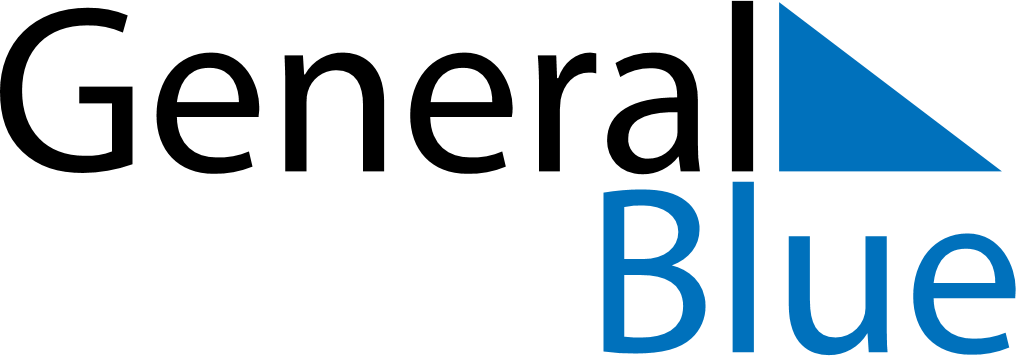 May 2024May 2024May 2024May 2024May 2024May 2024Vimpeli, South Ostrobothnia, FinlandVimpeli, South Ostrobothnia, FinlandVimpeli, South Ostrobothnia, FinlandVimpeli, South Ostrobothnia, FinlandVimpeli, South Ostrobothnia, FinlandVimpeli, South Ostrobothnia, FinlandSunday Monday Tuesday Wednesday Thursday Friday Saturday 1 2 3 4 Sunrise: 5:03 AM Sunset: 9:40 PM Daylight: 16 hours and 37 minutes. Sunrise: 4:59 AM Sunset: 9:43 PM Daylight: 16 hours and 43 minutes. Sunrise: 4:56 AM Sunset: 9:46 PM Daylight: 16 hours and 49 minutes. Sunrise: 4:53 AM Sunset: 9:49 PM Daylight: 16 hours and 56 minutes. 5 6 7 8 9 10 11 Sunrise: 4:50 AM Sunset: 9:52 PM Daylight: 17 hours and 2 minutes. Sunrise: 4:47 AM Sunset: 9:55 PM Daylight: 17 hours and 8 minutes. Sunrise: 4:43 AM Sunset: 9:58 PM Daylight: 17 hours and 14 minutes. Sunrise: 4:40 AM Sunset: 10:01 PM Daylight: 17 hours and 20 minutes. Sunrise: 4:37 AM Sunset: 10:04 PM Daylight: 17 hours and 26 minutes. Sunrise: 4:34 AM Sunset: 10:07 PM Daylight: 17 hours and 33 minutes. Sunrise: 4:31 AM Sunset: 10:10 PM Daylight: 17 hours and 39 minutes. 12 13 14 15 16 17 18 Sunrise: 4:28 AM Sunset: 10:13 PM Daylight: 17 hours and 45 minutes. Sunrise: 4:25 AM Sunset: 10:16 PM Daylight: 17 hours and 51 minutes. Sunrise: 4:22 AM Sunset: 10:19 PM Daylight: 17 hours and 57 minutes. Sunrise: 4:19 AM Sunset: 10:22 PM Daylight: 18 hours and 3 minutes. Sunrise: 4:16 AM Sunset: 10:25 PM Daylight: 18 hours and 9 minutes. Sunrise: 4:13 AM Sunset: 10:28 PM Daylight: 18 hours and 14 minutes. Sunrise: 4:10 AM Sunset: 10:31 PM Daylight: 18 hours and 20 minutes. 19 20 21 22 23 24 25 Sunrise: 4:07 AM Sunset: 10:34 PM Daylight: 18 hours and 26 minutes. Sunrise: 4:05 AM Sunset: 10:37 PM Daylight: 18 hours and 32 minutes. Sunrise: 4:02 AM Sunset: 10:40 PM Daylight: 18 hours and 37 minutes. Sunrise: 3:59 AM Sunset: 10:43 PM Daylight: 18 hours and 43 minutes. Sunrise: 3:56 AM Sunset: 10:46 PM Daylight: 18 hours and 49 minutes. Sunrise: 3:54 AM Sunset: 10:48 PM Daylight: 18 hours and 54 minutes. Sunrise: 3:51 AM Sunset: 10:51 PM Daylight: 18 hours and 59 minutes. 26 27 28 29 30 31 Sunrise: 3:49 AM Sunset: 10:54 PM Daylight: 19 hours and 5 minutes. Sunrise: 3:46 AM Sunset: 10:57 PM Daylight: 19 hours and 10 minutes. Sunrise: 3:44 AM Sunset: 10:59 PM Daylight: 19 hours and 15 minutes. Sunrise: 3:41 AM Sunset: 11:02 PM Daylight: 19 hours and 20 minutes. Sunrise: 3:39 AM Sunset: 11:04 PM Daylight: 19 hours and 25 minutes. Sunrise: 3:37 AM Sunset: 11:07 PM Daylight: 19 hours and 29 minutes. 